The Housing Board 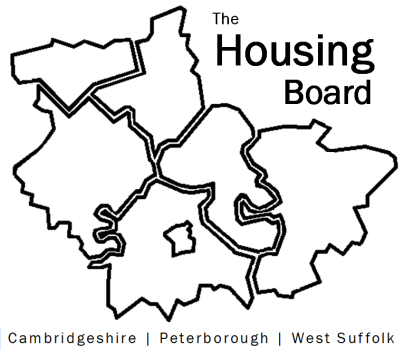 Cambridgeshire | Peterborough | West SuffolkMeeting from 10:00 to 12:00, Friday 14 April 2023To be held online via Microsoft Teams: link can be found in the meeting invite The Housing Board Cambridgeshire | Peterborough | West SuffolkMeeting from 10:00 to 12:00, Friday 14 April 2023To be held online via Microsoft Teams: link can be found in the meeting invite The Housing Board Cambridgeshire | Peterborough | West SuffolkMeeting from 10:00 to 12:00, Friday 14 April 2023To be held online via Microsoft Teams: link can be found in the meeting invite AGENDAAGENDAAGENDAItemLeadWelcome/apologies
Actions of previous meeting to approve, and matters arising.  
Meeting papers available at www.cambridgeshireinsight.org.uk/housingboardChair
Dan HornDLUHC Supported Housing surveyLisa SparksPrivate sector housing group activities including HMO guide for landlords (draft to be circulated)Jo Evans (FDC) from countywide (private sector) housing group Health and wellbeing strategy and action planning for housing themeEmmeline Watkins, Asst. Director Public HealthMigrant / refugee working group - proposal to link this countywide group into the Housing Board networkSue Beecroft, Ray McCappin (Cambs County)Diamond affordability analysis (slides)Sue BeecroftUpdatesUpdate on keyworker housing, and staff housing needs survey (one slide)Draft meeting planner for 2023/24 (attached with agenda)Jess Pickman, ICSSue BeecroftAOB2023 meeting dates (10am – 12 noon)5 May			* 2 June		* 7 July4 Aug			* 1 Sept		*6 Oct3 Nov			* 1 Dec